УКРАЇНАЧЕРНІВЕЦЬКА ОБЛАСНА ДЕРЖАВНА АДМІНІСТРАЦІЯЧЕРНІВЕЦЬКА ОБЛАСНА ВІЙСЬКОВА АДМІНІСТРАЦІЯДЕПАРТАМЕНТ ОСВІТИ І НАУКИвул. М. Грушевського, 1, м. Чернівці, 58002, тел. (0372) 55-29-66, факс 57-32-84,Е-mail: doncv@ukr.net   Код ЄДРПОУ 3930133718.01.2023 № 01-34/134                              На № ____________від _____________Керівникам органів управління у сфері освіти територіальних громадКерівникам закладів позашкільної освіти обласного підпорядкуванняПро проведення Всеукраїнськогосемінару-практикуму для голів обласних методичних об'єднань біологічного напряму «Великого біологічного колоквіуму»Відповідно до листа Міністерства освіти і науки України від 12.01.2023 №4/80-23 Департамент освіти і науки обласної державної адміністрації (обласної військової адміністрації) повідомляє, що з 20 до 21 лютого 2023 року Національний еколого-натуралістичний центр учнівської молоді проведе Всеукраїнський семінар-практикум (Великий біологічний колоквіум) для голів обласних методичних об'єднань біологічного напряму з теми «Сучасні методи навчання у процесі викладання біології» в дистанційному форматs (далі – Семінар-практикум). До участі в Семінарі-практикумі запрошуються голови обласних методичних об'єднань біологічного напряму, вчителі біології і природничих дисциплін, науково-педагогічні працівники закладів вищої освіти, методисти відділів освіти державних (військових) адміністрацій та територіальних громад, педагоги-позашкільники. Для участі у Семінарі-практикумі необхідно до 15 лютого 2023 року зареєструватись за посиланням:https://docs.google.com/forms/d/e/1FAIpQLScSUcxIgWHx3WGYdIGKJIK7JvCtt vNB49mu68944XqdrUfcmA/closedform   У форматі проведення заходу можливі зміни, про що буде повідомлено організаторами додатково. Контактна особа: (067) 459-95-28 (Володимир Комендантов); е-маіl: komendantov@nenc.gov.uaПросимо довести зазначену інформацію до відома усіх зацікавлених осіб.Директор Департаменту                                                                Оксана САКРІЄРЮлія Дячук, 55 18 16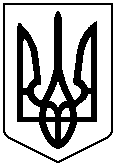 